г. Петропавловск-Камчатский			            « 08 »  сентября  2017 года В целях уточнения отдельных положений Административного регламента предоставления Министерством социального развития и труда Камчатского края государственной услуги по назначению и выплате ежемесячной доплаты к пенсии лицам, замещавшим государственные должности Камчатского края, и пенсии за выслугу лет лицам, замещавшим должности государственной гражданской службы Камчатского края», утвержденного приказом Министерства социального развития и труда Камчатского края от 30.06.2016 № 717-п	ПРИКАЗЫВАЮ:1. Внести в приложение к приказу Министерства социального развития и труда Камчатского края от 30.06.2016 № 717-п «Об утверждении Административного регламента предоставления Министерством социального развития и труда Камчатского края  государственной услуги  по назначению и выплате ежемесячной доплаты к пенсии лицам, замещавшим государственные должности Камчатского края, и пенсии за выслугу лет лицам, замещавшим должности государственной гражданской службы Камчатского края» следующие изменения:1.1. часть 3 изложить в следующей редакции:«3. Право на получение государственной услуги имеют следующие категории лиц (далее – граждане):1)	лица, замещавшие государственные должности Камчатского края (за исключением лиц, освобожденных от замещаемой государственной должности Камчатского края за виновные действия), при наличии стажа работы для назначения ежемесячной доплаты к пенсии, определенного в соответствии со статьей 5 Закона Камчатского края от 10.12.2007 № 710 «О пенсионном обеспечении лиц, замещавших государственные должности Камчатского края и должности государственной гражданской службы Камчатского края» (далее – Закон № 710), не менее пяти лет и при условии замещения государственной должности Камчатского края непосредственно перед увольнением не менее трех лет (с учетом положений, предусмотренных частью 2 статьи 3, частями 1, 2 статьи 92 Закона № 710);2)	лица, замещавшие должности государственной гражданской службы Камчатского края, при наличии стажа краевой гражданской службы, продолжительность которого для назначения пенсии за выслугу лет в соответствующем году определяется согласно приложению к Закону № 710, замещении должности краевой гражданской службы не менее 12 полных месяцев, и увольнении с краевой гражданской службы по основаниям, предусмотренным частью 1 статьи 6 Закона № 710 (с учетом положений, предусмотренных частями 2, 3 статьи 6, частями 3, 4 статьи 92 Закона № 710).»;1.2. в абзаце втором части 8 слова «сайт http://www.kamgov.ru» заменить словами «сайт: http://www.kamgov.ru/mintrud»;1.3. часть 10 изложить в следующей редакции:«10. Информация для граждан по предоставлению государственной услуги размещена:1) на сайте Министерства в информационно-телекоммуникационной сети "Интернет": «http://www.kamgov.ru/mintrud»;2) на Едином портале государственных и муниципальных услуг (функций) - www.gosuslugi.ru (далее - ЕПГУ) и Портале государственных и муниципальных услуг Камчатского края - gosuslugi41.ru (далее – РПГУ).»;1.4. пункт 3 части 11 изложить в следующей редакции:«3) посредством размещения информации на официальном сайте исполнительных органов государственной власти Камчатского края в информационно-телекоммуникационной сети «Интернет», ЕПГУ и РПГУ;»;1.5. в абзаце первом части 12 слова «по электронной почте» заменить словами «в электронном виде с использованием средств ЕПГУ/РПГУ»;1.6. в абзаце первом части 14 слова «На ЕПГУ» заменить словами «На ЕПГУ/РПГУ»;          1.7. дополнить частью 14.1 следующего содержания:«14.1. В целях получения государственной услуги в электронной форме с использованием ЕПГУ/РПГУ гражданину (его представителю) необходимо зарегистрироваться в Единой системе идентификации и аутентификации (далее - ЕСИА), по адресу https://esia.gosuslugi.ru/registration/ в порядке, установленном нормативными правовыми актами и методическими документами, определяющими правила использования ЕСИА. После регистрации в ЕСИА и последующей авторизации на ЕПГУ и/ил РПГУ, гражданин получает доступ к «Личному кабинету» пользователя на ЕПГУ/РПГУ.С помощью «Личного кабинета» у гражданина (его представителя) появляется возможность:1)  подать заявление в электронном виде путем заполнения шаблона заявления;2) подать жалобу на решение и действия (бездействия) органа, должностного лица органа либо государственного служащего.»;1.8. часть 15 изложить в следующей редакции:«15. В целях предоставления государственной услуги, консультаций и информирования о ходе предоставления государственной услуги осуществляется прием граждан (их представителей) в порядке очереди или по предварительной записи.Запись на прием проводится при личном обращении гражданина (его представителя), посредством телефонной связи, посредством ЕПГУ и/или РПГУ.Гражданину (его представителю) предоставляется возможность записи в любые свободные для приема дату и время в пределах установленного графика приема граждан в Министерстве.Министерство не вправе требовать от гражданина (его представителя) совершения иных действий, кроме прохождения идентификации в соответствии с нормативными правовыми актами Российской Федерации, указания цели приема, а также предоставления сведений, необходимых для расчета длительности временного интервала, который необходимо забронировать для приема.»;1.9. часть 20 изложить в следующей редакции:«20. Прием заявлений и документов у граждан на предоставление государственной услуги осуществляется в Министерстве - при личном обращении, по почте и в электронном виде через ЕПГУ и/или РПГУ.»;1.10. часть 65 дополнить словами «или письменное уведомление о предоставлении государственной услуги.»;1.11. часть 85 изложить в следующей редакции: «85. В электронном виде жалоба может быть подана заявителем посредством:1) официального сайта исполнительных органов государственной власти Камчатского края в сети Интернет;2) Единого портала государственных и муниципальных услуг (функций);3) Портала государственных и муниципальных услуг (функций) Камчатского края.При подаче жалобы в электронном виде документы, указанные в части 84 настоящего административного регламента, могут быть представлены в форме электронных документов, подписанных электронной подписью, вид которой предусмотрен законодательством Российской Федерации, при этом документ, удостоверяющий личность заявителя, не требуется.»;1.12. в части 89:а) слова «3 рабочих дней» заменить словами «1 рабочего дня»;б) слова «частью 87 и пунктом 2 части 88» заменить словами «частями 91 и 92»;1.13. дополнить частью 99 следующего содержания:«99. Решение, принятое по результатам рассмотрения жалобы, может быть обжаловано в судебном порядке.»;1.14.  приложение № 2 к Административному регламенту изложить в редакции согласно приложению № 1 к настоящему приказу.1.16.  приложение № 3 к Административному регламенту изложить в редакции согласно приложению № 2 к настоящему приказу.2. Настоящий приказ вступает в силу через 10 дней после дня его официального опубликования, за исключением положений, определяющих порядок предоставления государственной услуги в электронном виде, которые вступают в силу с 01 января 2018 года.Министр                                                                                  		И.Э. КойровичПриложение № 1 к приказу Министерства социального развития и труда Камчатского краяот  08.09.2017 № 982-п«Приложение № 2к Административному регламенту предоставления Министерством социального развития и труда Камчатского края государственной услуги по назначению ежемесячной доплаты к пенсии лицам, замещавшим государственные должности Камчатского края, и пенсии за выслугу лет лицам, замещавшим должности государственной гражданской службы Камчатского краяБлок – схема предоставления государственной услуги по предоставлениюМинистерством социального развития и труда Камчатского края государственной   услуги по назначению ежемесячной доплаты к пенсии лицам, замещавшим государственные должности Камчатского края, и пенсии за выслугу лет лицам, замещавшим должности государственной гражданской службы Камчатского края	»;Приложение № 2 к приказу Министерства социального развития и труда Камчатского краяот  08.09.2017 № 982-п«Приложение № 3к Административному регламенту предоставления Министерством социального развития и труда Камчатского края государственной услуги по назначению ежемесячной доплаты к пенсии лицам, замещавшим государственные должности Камчатского края, и пенсии за выслугу лет лицам, замещавшим должности государственной гражданской службы Камчатского края                                                                                        Губернатору Камчатского краяот_______________________________                                                                                                             Ф.И.О., должность заявителя                                          _________________________________                                          _________________________________                                          _________________________________                                          "____"__________19___ года рожденияПаспорт серии_______№____________                                          выдан "____"______________20____ г.                                          _________________________________                                          _________________________________                                          _________________________________                                          проживающего по адресу: ___________                                          _________________________________                                          _________________________________                                          Телефон__________________________ЗАЯВЛЕНИЕВ соответствии с Законом Камчатского края от 10.12.2007 N 710 "О пенсионном    обеспечении   лиц, замещавших   государственные   должности Камчатского края и должности государственной гражданской службы Камчатского края" прошу назначить ежемесячную доплату к пенсии/ пенсию за выслугу лет с "______"___________ 20____ года.    Страховую    пенсию    по    старости (инвалидности) получаю в________________________________________________________________________________(наименование и адрес территориального органа Пенсионного фонда Российской Федерации)________________________________________________________________________________Обязуюсь   сообщить   в   Министерство социального развития и труда Камчатского   края   в   пятидневный   срок   о   возникновении   следующих обстоятельств:    	- о замещении/ освобождении от замещаемой государственной должности Российской   Федерации,   государственной   должности  субъекта  Российской Федерации, должности   федеральной  государственной  гражданской  службы, должности государственной гражданской службы субъекта Российской Федерации, выборной муниципальной  должности  или  должности  муниципальной  службы, должности  в организациях, финансируемых за счет средств краевого бюджета и (или) бюджетов муниципальных образований в Камчатском крае;   	- об изменении постоянного места жительства;    	- об изменении реквизитов либо закрытии счета, открытого в кредитной организации;    	- о назначении ежемесячной доплаты к пенсии или пенсии за выслугу лет в соответствии с законодательством Российской Федерации;    	- о выезде на постоянное место жительства за пределы Российской Федерации;    	- о возобновлении выплаты страховой пенсии по старости (инвалидности);    	- об изменении размера ежемесячного пожизненного содержания или дополнительного пожизненного ежемесячного материального обеспечения.    	Выражаю свое согласие на обработку и использование предоставленных мной персональных   данных, а   также на истребование в иных учреждениях, организациях сведений в целях принятия решений, связанных с назначением и выплатой мне ежемесячной доплаты к пенсии/пенсии за выслугу лет.   	Прилагаю следующие документы:    1) копию паспорта гражданина Российской Федерации на ______ л.;    2) копию   документа об освобождении от замещаемой государственной должности Камчатского края / об увольнении с государственной гражданской службы Камчатского края на ______ л.;    3) копию трудовой книжки на ______ л.;    4) справку о   размере   среднемесячного   денежного   вознаграждения/среднемесячного денежного содержания на ______л.;    5)____________________________________________________________________."______"_______________ 20_____ года       _________________________________________                                                                                                  подпись заявителяЗаявление и документы на ____л. принял     _________________________________________                                                                           Ф.И.О. специалиста, принявшего документы"______"_______________ 20_____ года       _________________________________________                                                                           подпись специалиста, принявшего документы                                                                     ».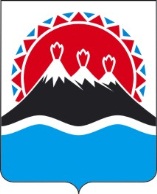 МИНИСТЕРСТВО СОЦИАЛЬНОГО РАЗВИТИЯ И ТРУДАКАМЧАТСКОГО КРАЯПРИКАЗ №  982-пО внесении изменений в приложение к приказу Министерства социального развития и труда Камчатского края от 30.06.2016 № 717-п «Об утверждении Административного регламента предоставления Министерством социального развития и труда Камчатского края государственной услуги по назначению и выплате ежемесячной доплаты к пенсии лицам, замещавшим государственные должности Камчатского края, и пенсии за выслугу лет лицам, замещавшим должности государственной гражданской службы Камчатского края»Выплата ежемесячной доплаты к пенсии или пенсии за выслугу лет